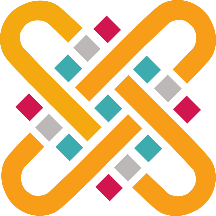 ΑΙΤΗΣΗ ΑΡΧΙΚΗΣ ΕΓΓΡΑΦΗΣΕΠΩΝΥΜΟ: ……………………………………………………….ΟΝΟΜΑ: …………………………………………………………..ΟΝ. ΠΑΤΡΟΣ: …………………………………………………….ΟΝ. ΜΗΤΡΟΣ: …………………………………………………..ΤΟΠΟΣ ΓΕΝΝΗΣΗΣ : …………………………………………..ΗΜΕΡ/ΝΙΑ ΓΕΝΝΗΣΗΣ :   ……………………………………ΑΡΙΘ. ΜΗΤΡ. ΑΡΡΕΝΩΝ:…………………………………….ΑΡΙΘ. ΔΗΜΟΤΟΛΟΓΙΟΥ:……………………………………ΑΡ.ΑΣΤ.ΤΑΥΤ./ ΔΙΑΒΑΤ.: ………………..………………….ΗΜΕΡ/ΝΙΑ ΕΚΔΟΣΗΣ: ………………………………………..ΑΡΧΗ ΕΚΔΟΣΗΣ:  ……………………………………………….Α.Μ.Κ.Α.: ………………………………………………………….ΑΦΜ.:………………………………………….......................ΥΠΗΚΟΟΤΗΤΑ: ………………………………………………….ΜΟΝΙΜΗ ΚΑΤΟΙΚΙΑ Δ/ΝΣΗ: ……………………………………………………………..ΠΕΡΙΟΧΗ: ………………………………………………………….Τ.Κ.: …………………………………………………………….……ΤΗΛΕΦΩΝΟ: …………………………………………………….ΚΙΝΗΤΟ: ……………………………………………………………e-mail: …………………………………………......................ΠΡΟΣΩΡΙΝΗ Δ/ΝΣΗ (ΣΤΗΝ ΠΤΟΛΕΜΑΪΔΑ)Δ/ΝΣΗ: ……………………………………………………………..ΤΗΛΕΦΩΝΟ: …………………………………………………….ΔΗΛΩΝΩ ΟΤΙ έτος αποφοίτησης από1. Γενικό Λύκειο (ΓΕΛ)  2. ΕΠΑΛ - Α        3. ΕΠΑΛ - Β 4. ………………………………………………………………………είναι το…………………………………………………………….. και ότι πέτυχα στις πανελλήνιες εξετάσεις που έγιναν κατά το μήνα …………….……………………… του έτους 20…. .                                                      ΑΕΜ. : ……………………………           Ακαδημαϊκό Έτος Εισαγωγής : ………….………...……..ΠΡΟΣ: ΠΑΝΕΠΙΣΤΗΜΙΟ ΔΥΤΙΚΗΣ ΜΑΚΕΔΟΝΙΑΣ               ΣΧΟΛΗ ΕΠΙΣΤΗΜΩΝ ΥΓΕΙΑΣ                ΤΜΗΜΑ ΜΑΙΕΥΤΙΚΗΣΠαρακαλώ να εγκρίνετε την εγγραφή μου στο Α΄ έτος σπουδών για το χειμερινό εξάμηνο του Τμήματος Μαιευτικής της Σχολής Επιστημών Υγείας για το ακαδημαϊκό έτος 20….. –  20…..Δηλώνω υπεύθυνα ότι ανήκω στην ειδική κατηγορία εισαγωγής:μέσω πανελληνίων εξετάσεων ΓΕΛ/ΕΠΑΛ 90% και 10%με την κατηγορία Ελλήνων Πολιτών της Μουσουλμανικής Μειονότητας της Θράκηςμε την κατηγορία Ελλήνων του Εξωτερικού και Τέκνων Ελλήνων του Εξωτερικούμε την κατηγορία Επιτυχόντων Ειδικών Κατηγοριώνμε την κατηγορία Αθλητώνμε την κατηγορία Αλλοδαπών - Αλλογενών και Αποφοίτων Λυκείων Κρατών-Μελών της Ε.Ε.ως μετεγγραφόμεν…/μετακινούμεν…. από άλλο ΤμήμαΆλλο………………………………………………………………………..ΚΑΤΑΤΕΘΗΚΕ ΜΕ ΕΞΟΥΣΙΟΔΟΤΗΣΗ                               (Όνοματεπώνυμο εξουσιοδοτούμενου/ης, Α.Δ.Τ.)…………………………………………………………………………………Πτολεμαΐδα, ….… / ……. / 20….Ο/Η Αιτ……..(υπογραφή)